华中师范大学在线考试及相关业务操作指南结合学校线上考试进行的具体业务，提供在线考试老师的三个角色，下面分别描述每个角色的执行事项，请教师根据学院安排的具体任务参考使用：一、阅卷老师阅卷老师需要考试结束以后，在学校规定的时间，使用谷歌浏览器，登陆阅卷网站：http://ccnuedu.ecs.qmth.com.cn/，（阅卷账号如何分发），登陆系统后，如下图所示，点击阅卷管理，然后从左侧试卷评阅栏点击阅卷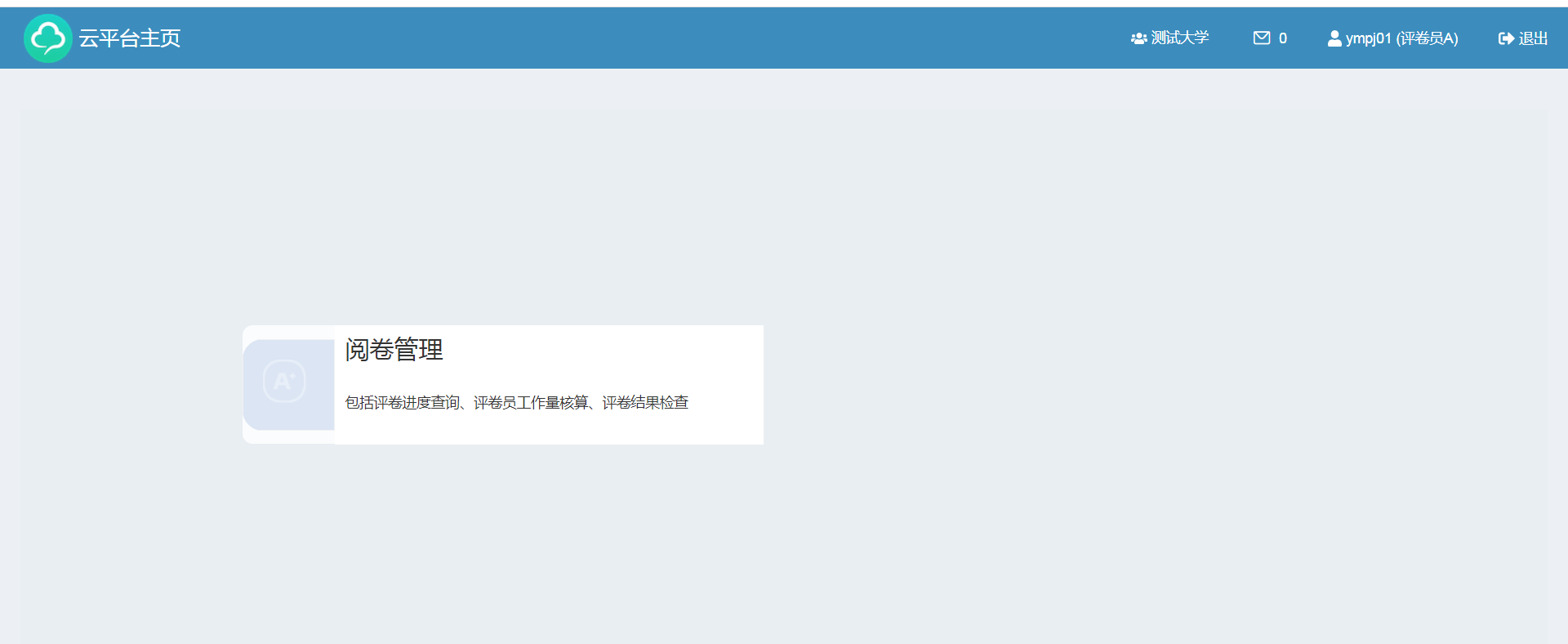 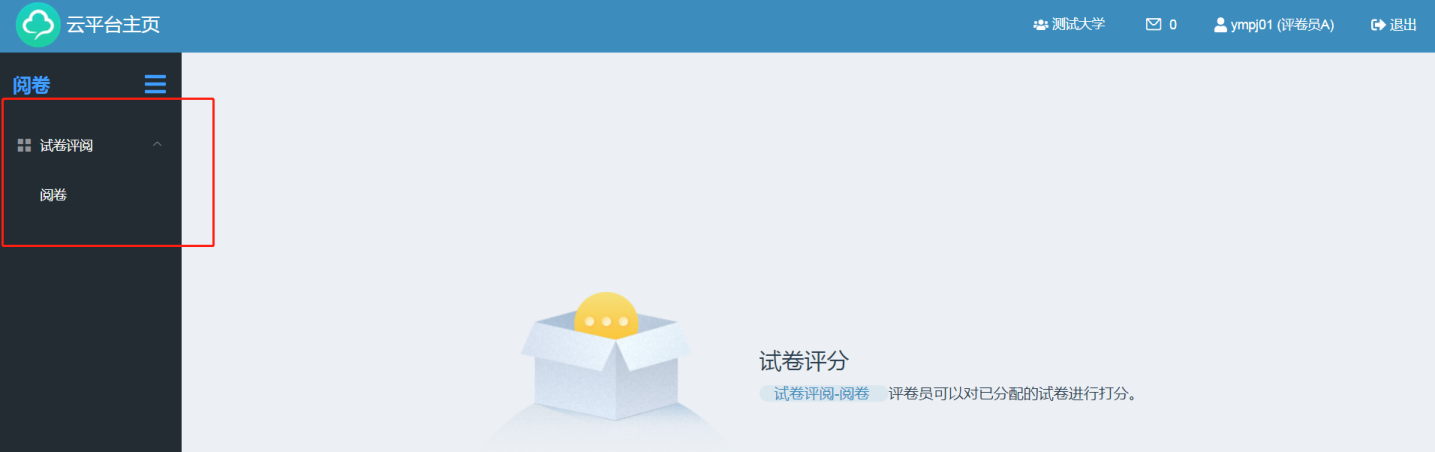    进入阅卷界面后，点击下图红框中的阅卷按钮，进入正式阅卷的界面。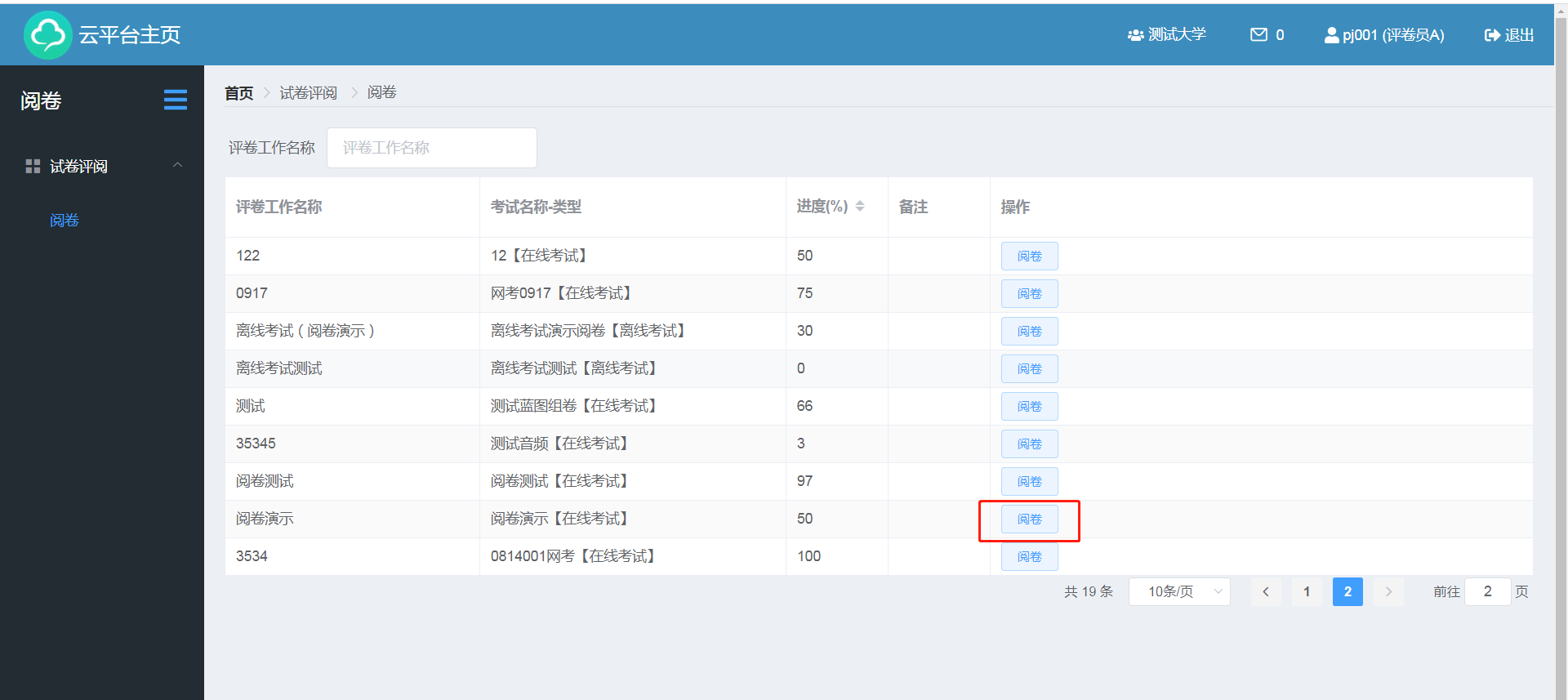 系统会主观题部分展示给老师评阅，在系统的右侧是给分板，老师按照题号进行打分，打完分值后直接提交试卷，系统会再调出第二份等阅试卷，直至所有试卷评完。如需要回评，可点击图中已评后的数字，调出已经评阅的所有任务，老师找到自己需要修改的试卷，点击选择既可重新给分。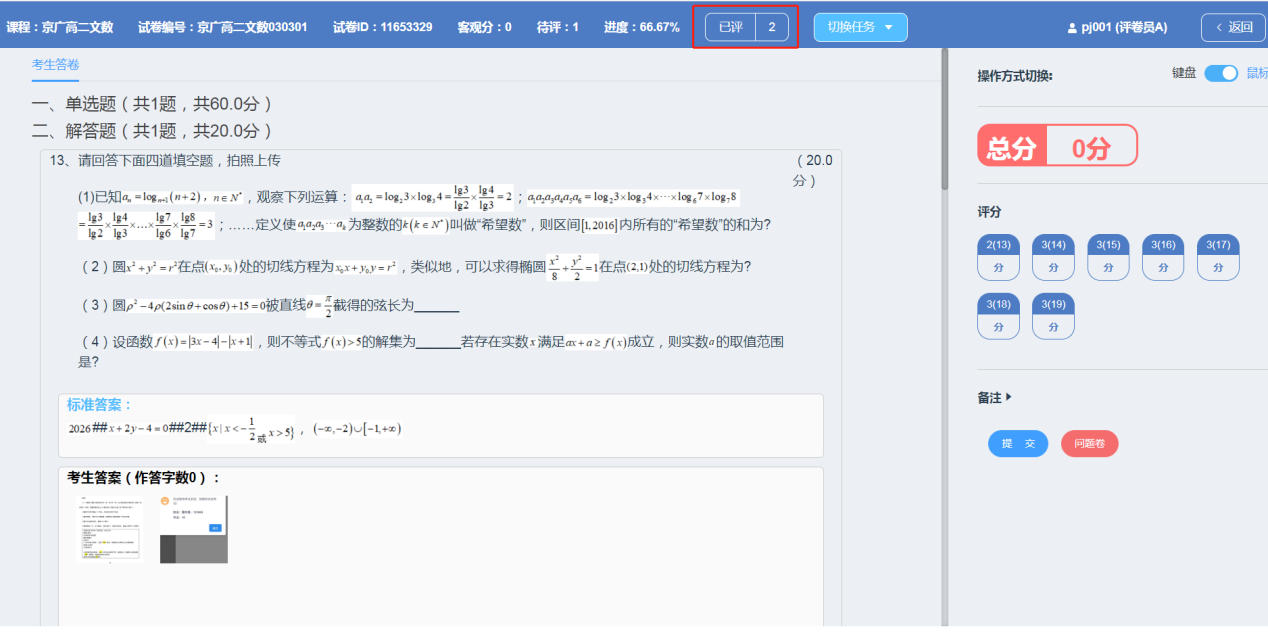 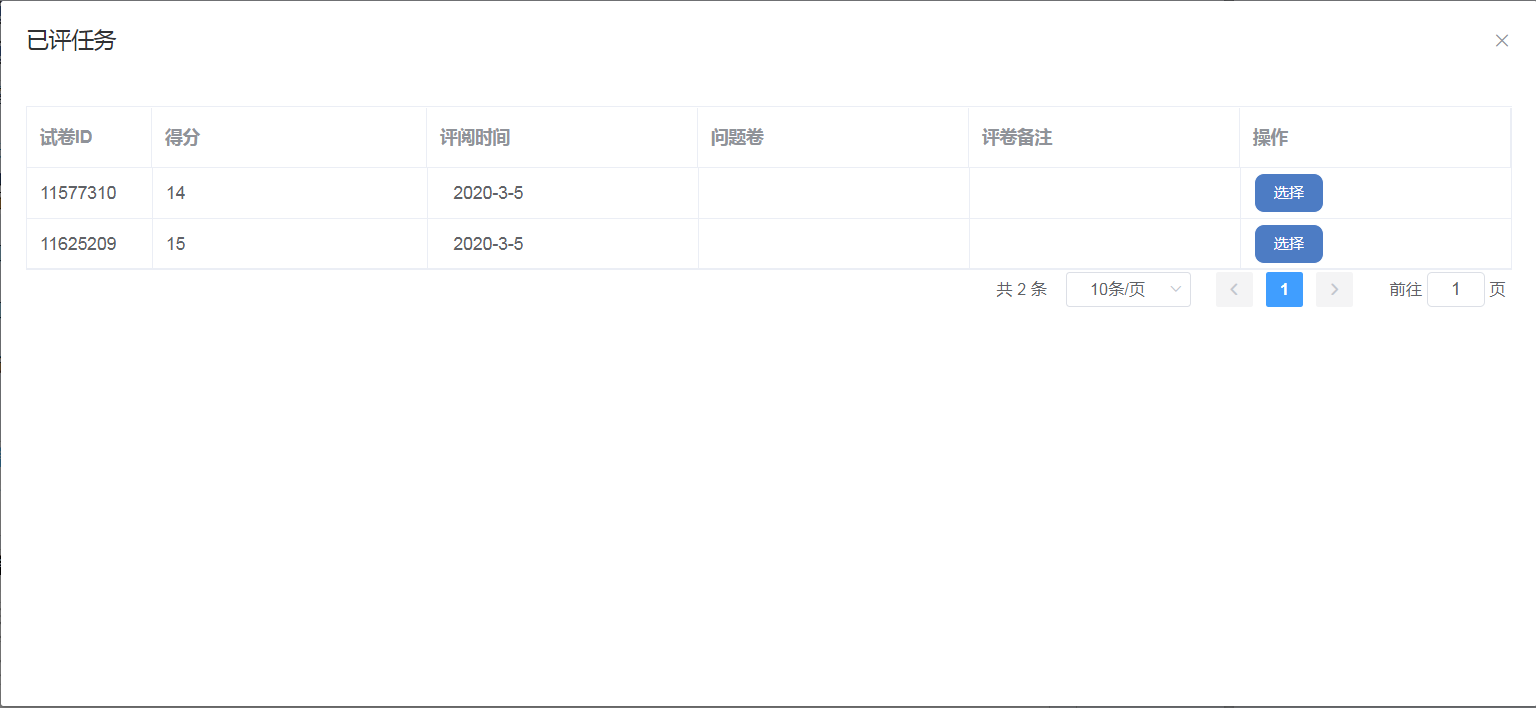 阅卷的方式可由老师进行选择是鼠标给分还是键盘给分。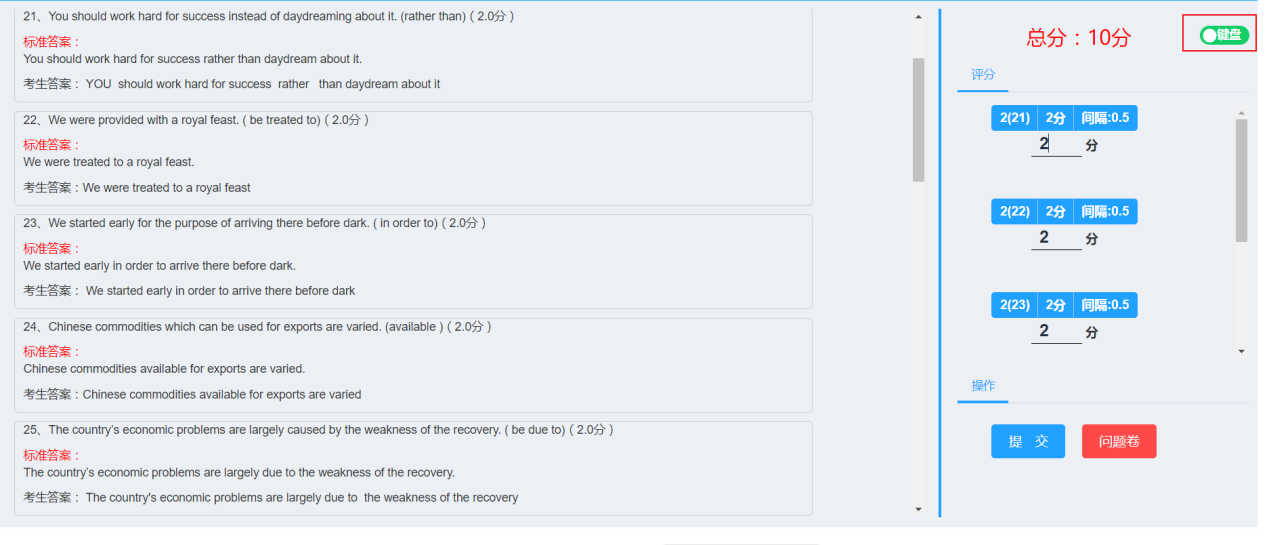 二、监考教师 1.本次考试需要监考老师自己组建网络监考环境，确定需要使用的监考会议软件，比如腾讯会议、钉钉、zoom等。具体流程为：在考试开始前，监考老师需在监考会议软件中，建立会议，通知考生准时进入会议，并开启摄像头，进行在线考试实时监考。2.本次考试，还需要监考老师将整个监考会议播放的考生考试视频进行录屏，以作存档。录屏软件推荐oCam。具体流程为：在学生全部进入视频会议以后，考试开启时，老师开启录屏，直至考试结束。（推荐电脑操作，以便每个考生的监考视频能清晰展示）3.为保证视频监考质量，监考老师可进行分组监考，确保每组监考的人次视频画面流畅。比如：10人以内安排一个视频监考。三、课程老师接收成绩课程老师可在阅卷完成后，可用指定账号登录平台：http://ccnuedu.ecs.qmth.com.cn/，点击网考管理，然后在左侧“统计报表”的展开菜单中点击“成绩统计”，然后选择对应的考试批次及自己所需成绩的课程（考试批次一般由考试日期以及场次组成），点击查询，就可以查询出本次考试该课程下所有考生的成绩（包括缺考），然后点击导出就会自动下载成EXCEL表格。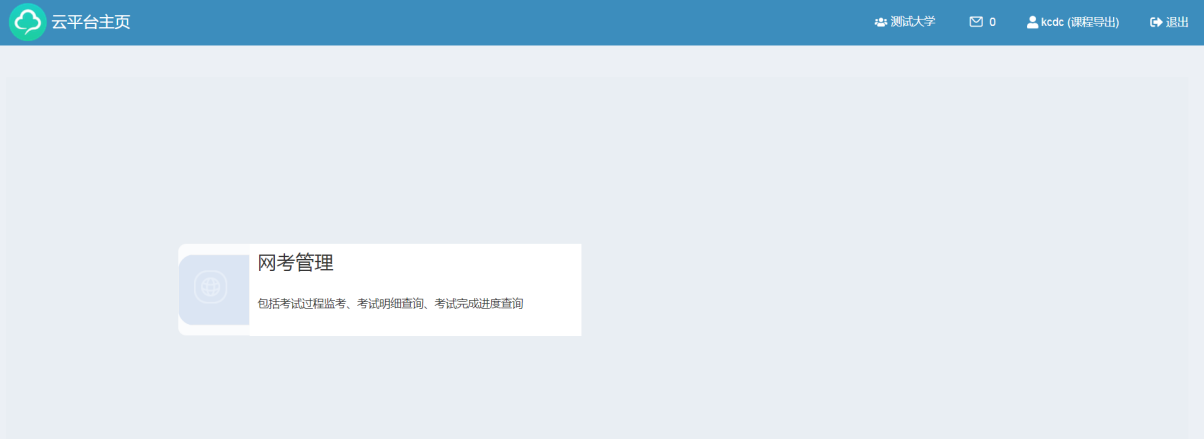 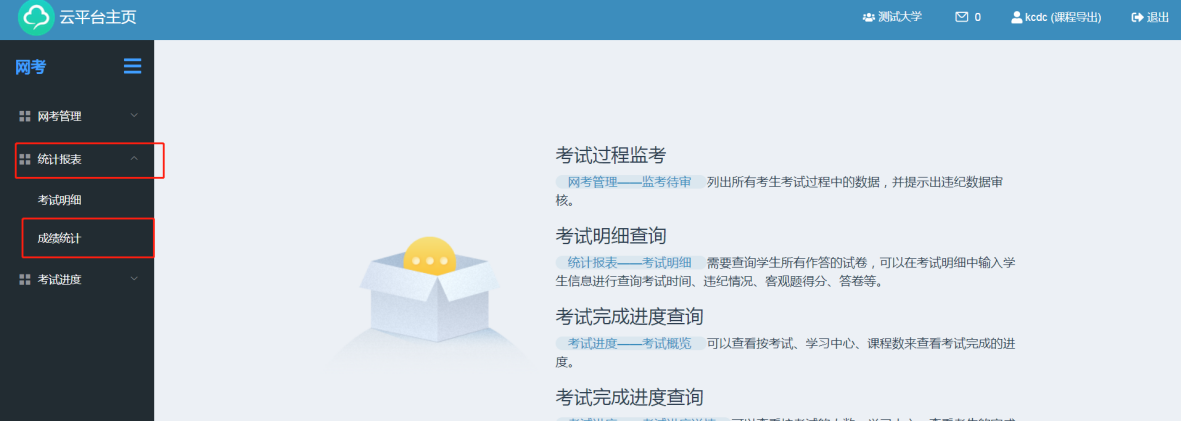 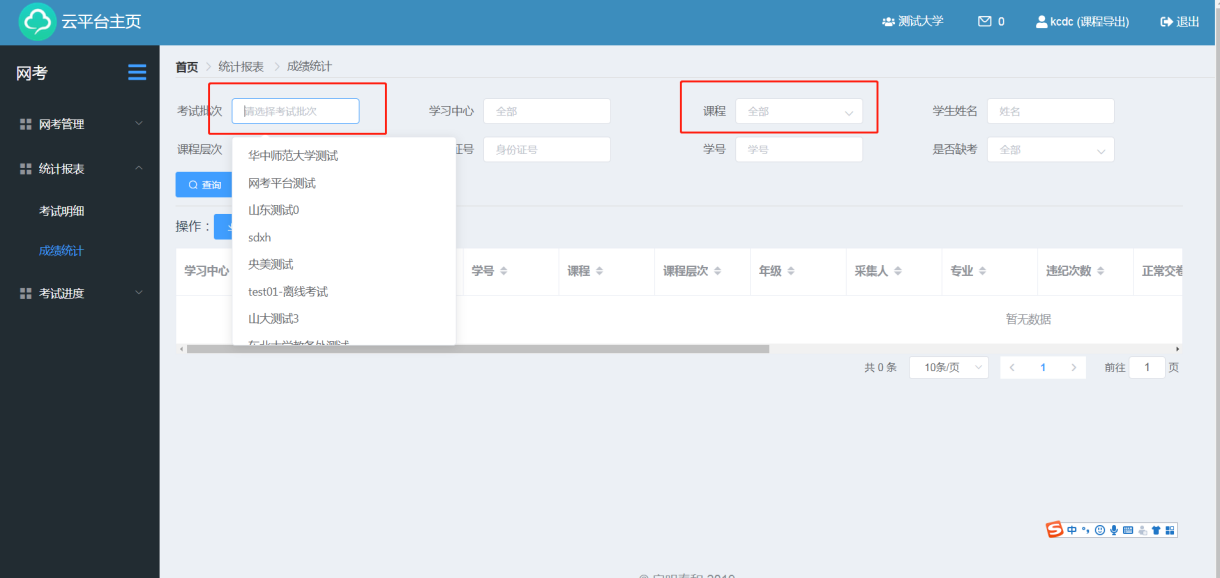 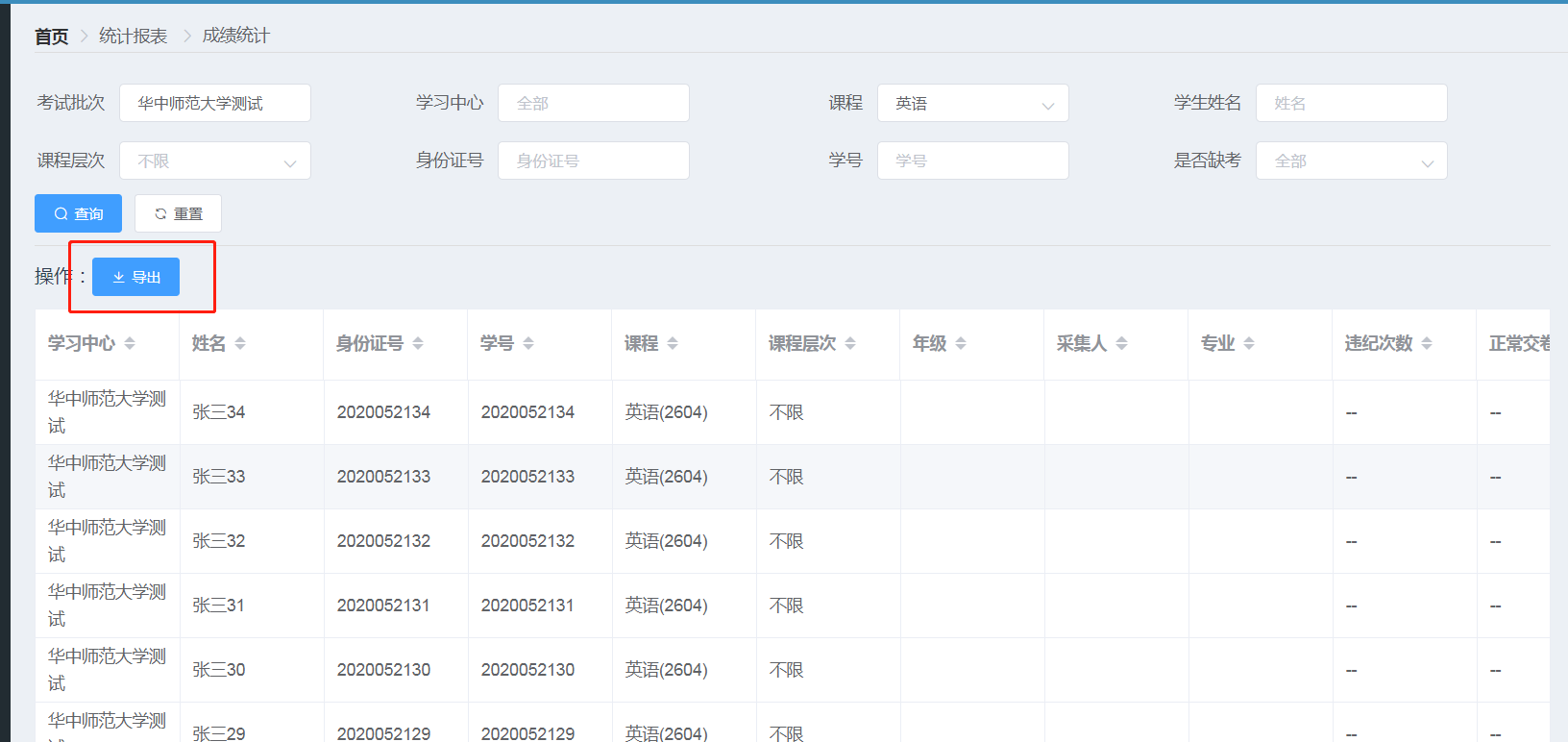 